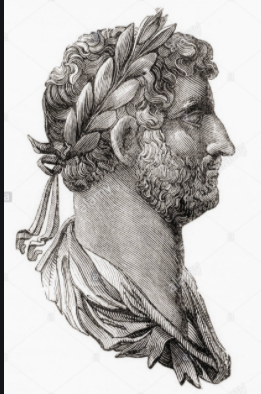 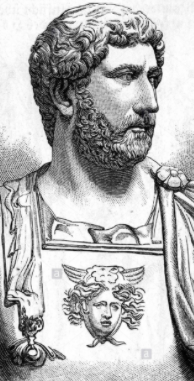 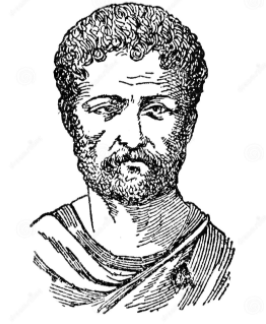 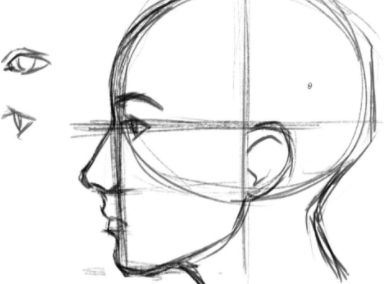 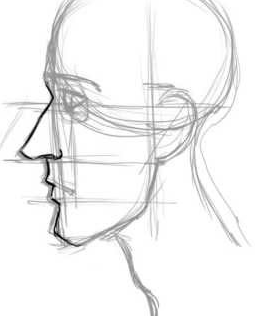 EMEROR HADRIAN PUBLIUS AELIUS TRAIANUS HADRIANUS AUGUSTUS 117 AD TO 138 AD 